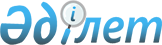 О внесении изменения в постановление Правления Национального Банка Республики Казахстан от 26 ноября 2005 года № 153 "Об определении деятельности, относящейся к монетарной"Постановление Правления Национального Банка Республики Казахстан от 25 июля 2014 года № 154. Зарегистрировано в Министерстве юстиции Республики Казахстан 14 августа 2014 года № 9690

      В соответствии с Законом Республики Казахстан от 30 марта 1995 года «О Национальном Банке Республики Казахстан», Правление Национального Банка Республики Казахстан ПОСТАНОВЛЯЕТ:

      1. 

В постановление Правления Национального Банка Республики Казахстан от 26 ноября 2005 года № 153 «Об определении деятельности, относящейся к монетарной» (зарегистрированное в Реестре государственной регистрации нормативных правовых актов под № 3996) внести следующее изменение:



      абзац двадцать седьмой пункта 1 изложить в следующей редакции:



      «приобретение товаров, работ и услуг, необходимых для реализации деятельности, связанной с вопросами денежно-кредитной политики, стабильности финансовой системы, макропруденциального регулирования, создания и развития регионального финансового центра, валютного регулирования и валютного контроля, в том числе приобретение услуг консультантов и советников по указанным вопросам.».

      2. Настоящее постановление вводится в действие по истечении десяти календарных дней после дня его первого официального опубликования.

 

 
					© 2012. РГП на ПХВ «Институт законодательства и правовой информации Республики Казахстан» Министерства юстиции Республики Казахстан
				

      Председатель



      Национального БанкаК. Келимбетов